Муниципальное учреждение культуры Каменского района «Межпоселенческая центральная библиотека»
 Врхнеграчинский отдел











Паспорт массового мероприятия
Дата 09.08.2017 г-до14лет.-17чел
Форма массового мероприятия исторический час 
Тема  «Реформы Петра Великого. Победы Петра I на море»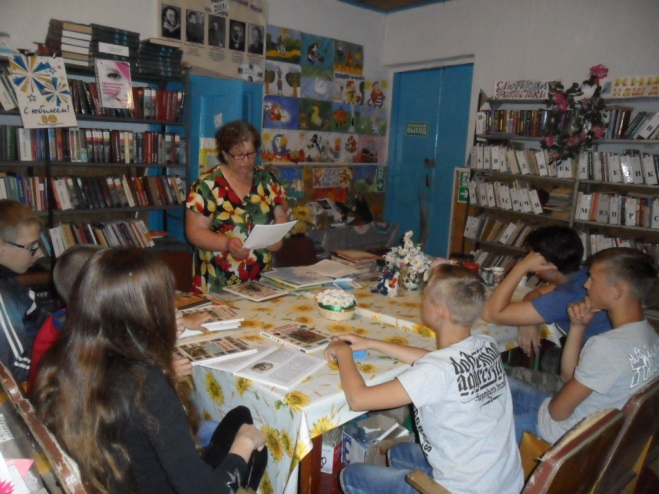 Место проведения библиотека
Книжная выставка «История России»Схема мероприятия, темы выступлений Вступительное слово заведующего отделом библиотеки о кратком содержании, итогах и противоречии петровских преобразований.
   Раскрытие темы. Перечисление реформ Петра I и рассказ о каждой реформе отдельно. 
   Высказывания историков о петровских преобразованиях.    Рассказ о победах Петра I на море. 
    Победа молодого русского  флота над крупнейшим в то время  шведским флотом (1714год)   Заключительное слово о петровских преобразованияхЗаведующий отделом      Максименцева Г.А